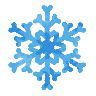 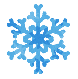 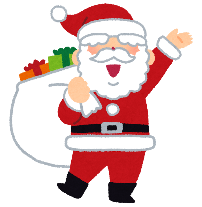 ☆もうすぐ冬休み☆読書をすると、感動したりワクワクしたり、本の数だけ世界が広がる出合いがあります。寒い冬はお家でゆっくり過ごしたくなりますね。そんな時は、お子さんやご家族と一緒に、読んだ本の感想を語り合うなど、読書を楽しむ時間を作ってみませんか。◇『なんにもせんにん』　　             　 ◇『しずかに　あみもの　させとくれー！』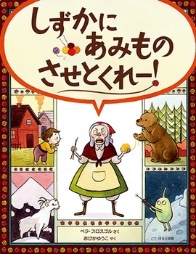 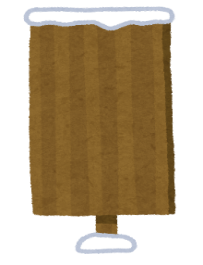 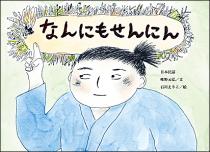 ◇『つっきーとカーコのけんか』　　　　　　 ◇『本気でやれば、なんでもできる！？』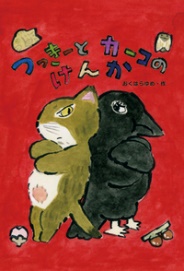 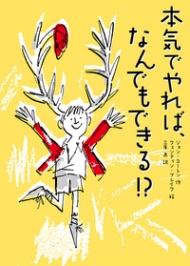 ◇『落語少年サダキチ』　　　　　　　　　◇『ムーミン全集 [新版] 5　ムーミン谷の冬』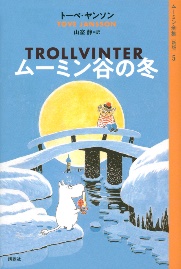 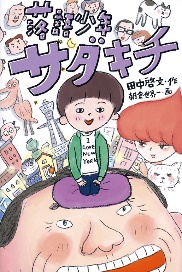 自然◇『しもばしら』                              細島雅代/写真、伊地知英信/文  岩崎書店　2014.12（低学年～）技術◇『はじめてでもカンタン！ 手づくり布マスク』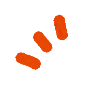 手づくり布マスク編集室/編　理論社　2020.6（中学年～）　 芸術◇『映画ってどうやってつくるの？』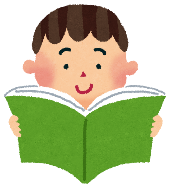                               フロランス・デュカトー/文、シャンタル・ペタン/絵、大久保清朗/日本語版監修、野坂悦子/訳　西村書店　2019.2（中学年～）　 言語◇『ことばハンター　国語辞典はこうつくる』　　　　　　　　　　　　　　　飯間浩明/著　ポプラ社　2019.1（高学年～）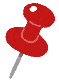 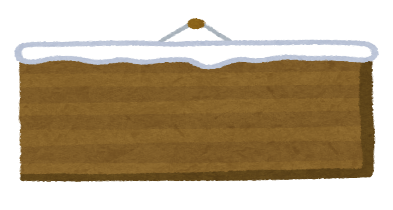 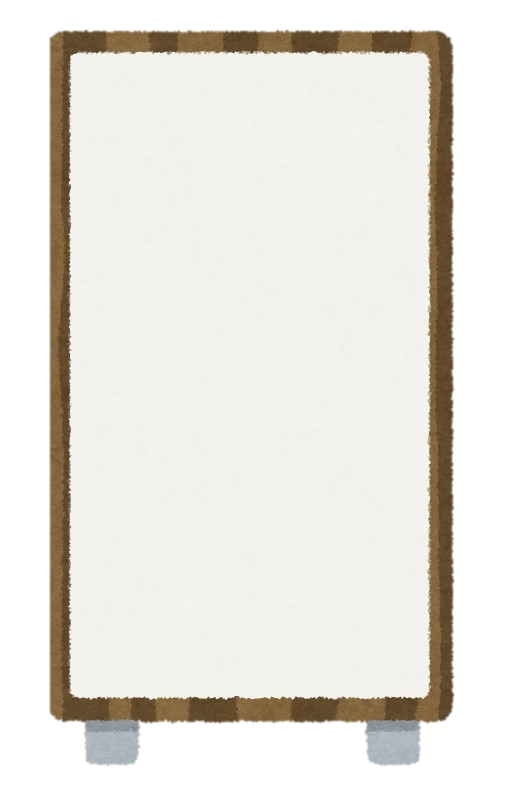 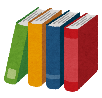 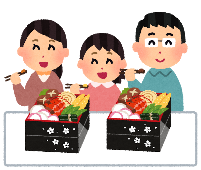 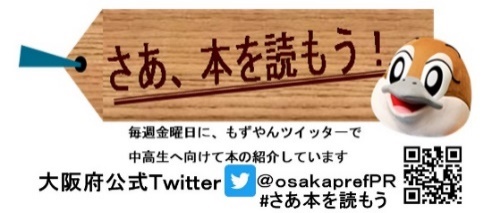 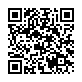 気になる本、読みたい本が見つかったら、近くの図書館や書店などへ出かけてみませんか？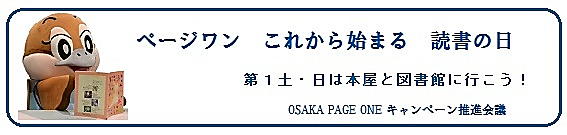 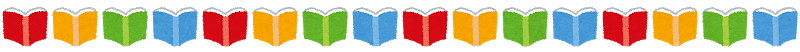 